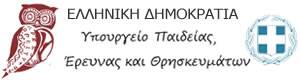 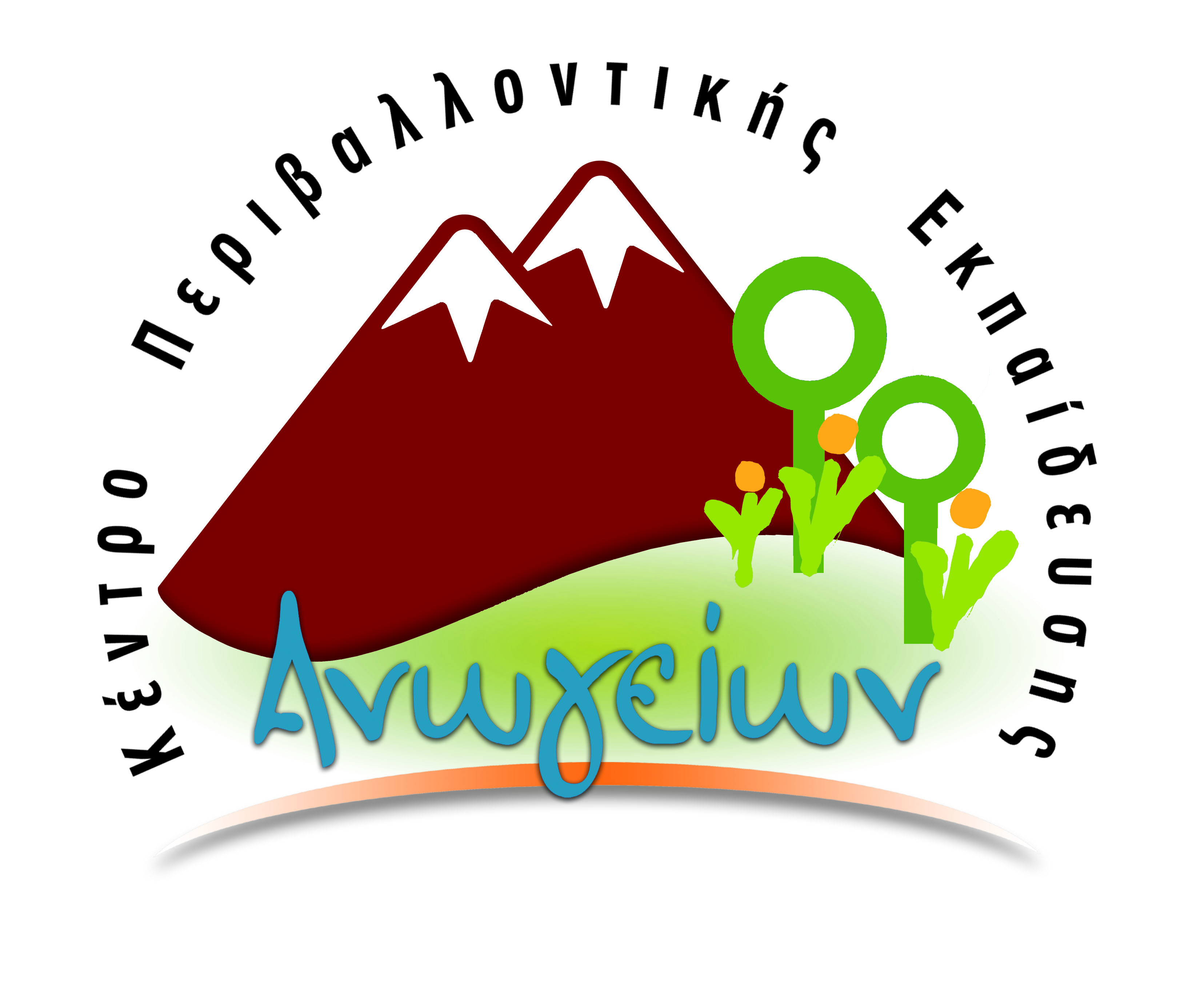 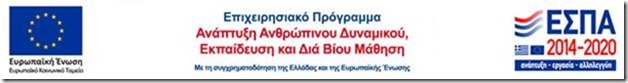 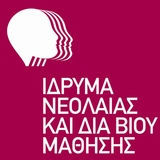 ΕΘΝΙΚΟ ΘΕΜΑΤΙΚΟ ΔΙΚΤΥΟΠΕΡΙΒΑΛΛΟΝΤΙΚΗΣ ΕΚΠΑΙΔΕΥΣΗΣ«Ψηλαφώντας τη μνήμη της γης μέσα από τη γεωποικιλότητα, τα Γεωπάρκα και τις ανθρωπογενείς δραστηριότητες».Έχοντας υπόψη όλα τα σχετικά που αφορούν στη λειτουργία του Περιφερειακού Δικτύου Περιβαλλοντικής Εκπαίδευσης του ΚΠΕ Ανωγείων με θέμα: «Ψηλαφώντας τη μνήμη της γης μέσα από τη γεωποικιλότητα, τα Γεωπάρκα και τις ανθρωπογενείς δραστηριότητες», καθώς και τις προϋποθέσεις για τη συμμετοχή, όπως αυτές αναγράφονται στο πρωτόκολλο συνεργασίας, επιθυμούμε να ενταχθούμε στο δίκτυο για τα σχολικά έτη: 2017-18  , 2018-19  , 2019-20  .Ο/H Διευθυντής/ντρια του ΣχολείουΗμερομηνία Αίτησης: …./…/2017	                                                                                             (υπογραφή-σφραγίδα)ΑΙΤΗΣΗ ΣΥΜΜΕΤΟΧΗΣ ΣΧΟΛΙΚΗΣ ΜΟΝΑΔΑΣΤίτλος προγράμματος Π.Ε.:Συντονιστής/τρια  εκπαιδευτικός:Αριθμός Μητρώου- Ειδικότητα (ΠΕ…)Συμμετέχοντες εκπαιδευτικοί:Αριθμός Μητρώου- Ειδικότητα (ΠΕ…)Συμμετέχοντες εκπαιδευτικοί:Αριθμός Μητρώου- Ειδικότητα (ΠΕ…)Αριθμός μαθητών:………..Τάξεις - Τμήματα :…………………………………………Αριθμός μαθητών:………..ΑΓΟΡΙΑ:………….ΚΟΡΙΤΣΙΑ:………ΚΟΡΙΤΣΙΑ:………